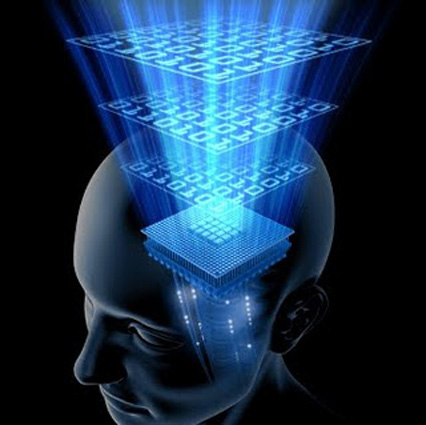 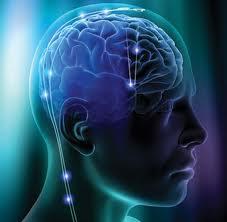 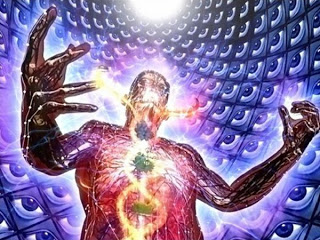 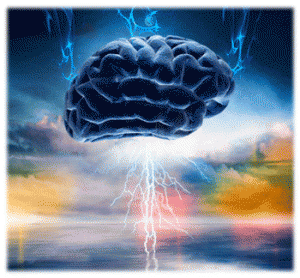 Aprendizaje cuántico: Es la consecuencia de la interrelación del individuo con el medio y de sus campos energético entre sí, determinada por cambios energéticos cuali-cuantitativos, generados en el sistema nervioso central; dando lugar a asociaciones entre los incentivos caotizantes nuevos (estímulos provenientes del medio capaces de generar caos o desorden en las estructuras cognitivas del individuo) y los campos existentes, desencadenando un caos en medio del campo formado por los conceptos previos, para generar un nuevo campo conceptual, a través de un proceso entrópico ( Mussa, 2010).Es un campo de investigación que aplica las ideas de la física cuántica y la ciencia de la información cuántica a fin de desarrollar nuevos modelos sobre diversos fenómenos cognitivos, que van desde la memoria humana, la recuperación de información y el lenguaje humano hasta la toma de decisiones, la interacción social, la psicología de la personalidad, y la filosofía de la mente (Blutner, 2013).Es una filosofía y metodología para el aprendizaje efectivo y agradable en la escuela y el trabajo, se basa en la fórmula de E=mc², que dice que la energía es igual a la masa por la velocidad de la luz al cuadrado, y que llevado a nuestro campo sería nuestro cuerpo que es la masa, de acuerdo con la cantidad de luz que es todo lo positivo en nosotros como la interacción, inspiración, armonía, va a producir una energía radiante (Colegio Nacional de Educación para la Vida y el Trabajo, s.f.).Campo sintérgico: Matriz informacional o campo informacional de enorme complejidad que todo lo abarca y envuelve y que contiene en cada una de sus porciones toda la información. La teoría sintérgica menciona que el cerebro interactúa con este campo, y a partir de esta interacción, como resultado final del procesamiento cerebral, aparece la realidad perceptual, la que percibimos, es decir, los objetos, formas, colores y texturas (Mussa, 2010).Gnosis Ergotímica Cualificada: Es el conocimiento en su mayor nivel de abstracción, posee una cualidad emocional y se forma a partir del contenido y cualidades de los incentivos caotizantes aportados por el medio. El término “Gnosis Ergotímica Cualificada” refiere al conocimiento (gnosis) en el nivel de intuición, desplegado en campos energéticos donde se desarrolla el trabajo (ergo) creativo del individuo y la personalidad emocional (timos) con una cualidad determinada (Mussa, 2010). Ecognosis: Estado que alcanza el individuo cuando logra el equilibrio de sus conocimientos en comunión con sus construcciones mentales y con el medio ambiente. (Mussa, 2010). Actitudes Modificadoras del Entorno: Son las respuestas cualificadas que elabora el individuo en su interactuar con el medio a través de campos energéticos actitudinales, generando cambios en las características del Campo Energético Cognoscible (corresponde al patrimonio de la realidad externa, en la que podemos identificar los objetos, incentivos caotizantes energéticos, componentes culturales). Estas respuestas están determinadas por la intencionalidad y mediadas por la voluntad, construyéndose, con cualidades emocionales (Mussa, 2010). Inteligencia: Es un Campo Unificado Cognitivo integrado por: un Campo Energético Cognoscible (medio donde se encuentra todo lo que es posible conocer); un Caudal Incentivador Cognitivo  (constituido por los incentivos caotizantes que se incorporan a las estructuras neurológicas del individuo); el Campo Acumulador Cognitivo formado por los campos sintonizadores cualificados, donde el incentivo caotizante es sintonizado con una cualidad emocional específica, y los Campos Procesadores del Conocimiento donde se categorizan los conocimientos en distintas inteligencias; para finalmente formar un Campo Totalizador donde se estructura la Gnosis Ergotímica Cualificada (Mussa, 2010).Nodo de conocimieto: Campo energético diferenciado constituido por la incorporación de los incentivos caotizantes a las estructuras cognitivas, que genera un murmullo (caos en el entorno con distintas intensidades de influencia). Hay nodos convocantes  (así se le denomina a todos los nodos que desencadenaron un cambio entrópico en las estructuras cognitivas) y nodos invocantes (generados desde las propias estructuras del conocimiento) (Mussa, 2010).Murmullo cuántico significativo: Murmullo que logra generar cambios en las estructuras cognitivas circundantes (Mussa, 2010).Salto cuántico cognitivo: Caudal de resonancia con que un nodo se incorpora a las estructuras cognitivas (Mussa, 2010). Artejos vinculantes: Sintonizadores  que conectan a los nodos que desencadenan un murmullo de alta significatividad con otros nodos ya existentes en función de la relación analógica que presenten (Mussa, 2010).Subjetividad: Proceso por el cual cada nodo de conocimiento llega a adquirir un estado de sentido y significado como consecuencia de su interrelación con otros nodos a través de sus artejos vinculantes. Por lo tanto, es un proceso individual condicionado por el historial cognitivo del individuo y el caudal del campo incentivador cognitivo (entorno, sociedad, cultura) (Mussa, 2010).Teoría de las cuerdas: Teoría que considera que un electrón no es un punto sin estructura interna y de dimensión cero, ni un campo de manifestación energética en un nivel determinado, sino una cuerda minúscula unidimensional, que vibra en el espacio-tiempo multidimensional. Regla 80/20: Regla aplicada en el aprendizaje quántico, significa que al mejorar el 20% de las habilidades para estudiar conlleva a un 80% de provecho como resultado. Estrategias para promover el aprendizaje cuántico.El aprendizaje quántico es vivencial y experimental, considera una metodología para el aprendizaje efectivo, práctico agradable y muy creativo. En la metodología del aprendizaje cuántico participan dos elementos prioritarios: los factores del entorno (espacios que se pueden transformar en ambientes amenos) y los medios o canales (Incluyen las habilidades personales y las técnicas de aprendizaje) (Urbano, 2009).Se considera que existen ocho niveles o planos energéticos de manifestación del ser humano: físico, psicoemocional, espiritual, biológico, cognitivo, en y con el entorno, sociocultural y ecológico (Mussa, 2010).A continuación se describen algunas estrategias que ayudan a promover el aprendizaje cuántico. En la tabla 1 se mencionan las ergotimiacciones para promover el aprendizaje cuántico tomando en cuenta los factores del entorno, los medios o canales, así como los ochos planos energéticos de manifestación del ser humano.Técnicas de aprendizaje acelerado: Su creador es Georgi Lazanov. El aprendizaje acelerado permite alterar los estados de la conciencia para la adquisición de facultades supra normales. Entre los puntos importantes en el diseño de una clase usando  el aprendizaje acelerado se encuentran (Fusión Vida, 2012):RELAJACION. Al inicio de la clase tener un periodo de relajación y ejercicios de reparación. CONTEXTO. Enseñar la clase en forma de historieta, situaciones creíbles y prácticas. TEXTO PERIFÉRICO. El texto debe contener un máximo de siete palabras por renglón. HACIENDO UNA PELÍCULA MENTAL DEL TEXTO. Las voces y los efectos de sonido crean una impresión fácilmente recordable y facilitan la visualización mental de lo que sucede.SEGURIDAD. Una segunda lectura al material estudiado retroalimenta la mente.ASOCIACIONES VISUALES PARA ESTIMULAR AL CEREBRO DERECHO. El uso de mapas mentales permite tomar las ideas principales y conceptos a recordar. ASOCIACION DE SONIDO PARA ESTIMULAR EL CEREBRO DERECHO. Se vuelve a escuchar el texto o material de clase. RELAJARSE NUEVAMENTE. Hacer pausas de descanso de 2 a 5 minutos.DEJAR AL SUBCONSCIENTE HACER EL TRABAJO. Permitiendo que ahora la música sea el sonido dominante y la voz solamente se escucha como fondo. RELAJACION. Se continúan los ejercicios de respiración y relajación por dos minutos. CALENTAMIENTO. Una lectura con tono suave se repite nuevamente. INVOLUCRAMIENTO. Usar plumones de colores para marcar las palabra importantes.JINGLES. El uso de melodías para absorber en el subconsciente la lección.CONVERTIRSE EN NIÑO. Las lecciones deben terminar con un juego. Sugestopedia: Es un método de aprendizaje y comunicación basado en el amor y respeto por el alumno, que potencia los recursos mentales del mismo aumentando su capacidad de aprendizaje, de memoria y asimilación del idioma de forma espontánea y divertida (Grande, 2008). Este método fue desarrollado por Georgi Lozanov, quien utilizó diferentes técnicas de relajación y sugestión para despertar y mantener la atención. Tomó y modificó del yoga sus técnicas de concentración, y usó la respiración rítmica. Otorga una especial importancia al entorno de aprendizaje, en el cual el mobiliario, la decoración, la iluminación y el uso de música como elemento organizador y mediador del proceso, contribuyen a crear el clima de sugestión necesario para el aprendizaje (Instituto Cervantes, s.f.).Programación neurolingüística (PNL): La PNL fue creada por Richard Bandler, psicólogo, y John Grinder, lingüista. Pretende explorar la interconexión entre la forma en que usted piensa (neuro), cómo se comunica (lingüística) y cómo se comporta (programación) (NeoEase, 2010).Constituye un modelo, formal y dinámico de cómo funciona la mente y la percepción humana, cómo procesa la información y la experiencia para reconocer e intervenir en procesos diversos (aprendizaje, terapia, afrontamiento del estrés, negociación, gestión de conflictos, superación de fobias, etc...). La PNL es el estudio de lo que percibimos a través de nuestros sentidos (vista, oído, olfato, gusto y tacto), cómo organizamos el mundo tal como lo percibimos y cómo revisamos y filtramos el mundo exterior mediante nuestros sentidos (Sotillo, 1998).ConclusionesEl aprendizaje cuántico es la adquisición efectiva de conocimientos que se deriva de la interacción del ser humano con su entorno explicado a partir de la física cuántica, en el cual los incentivos caotizantes  del medio son incorporados a las estructuras cognitivas sintonizándose cada incentivo con una cualidad emocional determinada, y categorizándose según las múltiples inteligencias, formándose nodos de conocimiento que  generan un desorden de intensidad variable en dichas estructuras cognitivas. Si un nodo genera un murmullo de intensidad significativa, se producirá un salto cuántico cognitivo, dando como resultado un nuevo campo conceptual, para finalmente reconstituir el estado de ecognosis. Para lograr el aprendizaje cuántico se requiere de la aplicación de estrategias de enseñanza propias de la cuántica creativa. Dichas estrategias deben considerar los ocho planos de manifestación del ser humano, así como la ambientación y los medios o recursos, que a su vez incluyen las habilidades del individuo y las técnicas de enseñanza.  Entre dichas estrategias, algunas de las más comunes serían los ejercicios de relajación, la inducción de visualizaciones, la sugestopedia, el uso de música apropiada al tipo de aprendizaje, algunos ejercicios respiratorios y la disminución del estrés. También es muy importante acondicionar el entorno  para  favorecer una sensación de seguridad y relajación que estimule la exploración y curiosidad del alumno. Hay que tener siempre presente que el aprendizaje cuántico se logra en un ambiente que genere expectación y sorpresa y donde se tome en cuenta los intereses y motivaciones tanto de los docentes como de los alumnos, para obtener un aprendizaje grato y significativo.Referencias BibliográficasBlutner, R. (2013). Quantum cognition. Quantum Cognition. Recuperado el 24 de enero del 2014, de: http://www.quantum-cognition.de/default.html Colegio Nacional de Educación para la Vida y el Trabajo. (s.f.) Conocer para enseñar y potencializar las capacidades del cerebro humano. Recuperado el 24 de enero del 2014, de: http://bibliotecadigital.conevyt.org.mx/concurso/tematica_d/0045.pdfFusión Vida. (2012). Aprendizaje acelerado. Zona Educativa FV. Recuperado el 24 de enero del 2014, de: http://fusionvidaeducacion.blogspot.mx/2012/09/aprendizaje-acelerado_2.htmlGrande, P. (2008). ¿Qué es la sugestopedia? Sugestopedia. Recuperado el 24 de enero del 2014, de: http://www.sugestopedia.es/queeslasugestopedia.htmlInstituto Cervantes. (s.f.). Sugestopedia. Centro Virtual Cervantes. Recuperado el 24 de enero del 2014, de: http://cvc.cervantes.es/ensenanza/biblioteca_ele/diccio_ele/diccionario/sugestopedia.htmMussa, J. (2010, Septiembre). Acceso y permanencia en una educación de calidad. Cognición cuántica y aprendizaje diamantino. Un enfoque holístico del proceso de enseñanza aprendizaje. Trabajo presentado en el Congreso Iberoamericano de Educación. Metas 2021. República Argentina, Buenos Aires.NeoEase. (2010). PNL. AprenderPNL.com. Recuperado el 25 de enero del 2014, de: http://aprenderpnl.com/pnl/Sotillo, R. (1998). Programación Neurolingüística aplicada: Un complemento a desarrollar junto al capital emocional. Capital Emocional. Recuperado el 25 de enero del 2014, de: http://www.capitalemocional.com/Pnl/pnl.htmUrbano, S., Rojas, H., Ávila, N., y De León, G. (2009). Metodología del aprendizaje quántico: Un programa educativo para desarrollar competencias laborales. Revista de Investigación, 33 (6), 49-73.		Tabla 1. Estrategias para promover el aprendizaje cuántico		Tabla 1. Estrategias para promover el aprendizaje cuánticoSegún el plano de manifestación del individuoEstrategiaFísicoPráctica de gimnasias armonizadoras (Yoga)Respiración rítmica conscienteRelajación física y mentalExpresión espiritualArtes plásticas y taller de cerámicaDanzas, MúsicaDramatizaciónPsico-emotivaProgramación neurolingüística MeditaciónSocio – culturalAprender y sentirse útilAceptación de la interculturalidad, Modelo de Naciones Unidas Equilibrio biológico (salud - enfermedad)Talleres vivenciales de:-Equilibrio bio-energético-Alimentación y PrevenciónCognitivaTécnicas de memorizaciónTécnicas de estudioAprendizaje aceleradoTécnicas de lectura rápidaEcológicaConstrucción  y cuidado de huertas orgánicasPreservación energéticaIntegración en y con el contextoEnseñar y demostrar la importancia de los valoresTrabajo en equipoSegún los factores del entorno (Ambientación) Buena luz, Temperatura confortable, Espacio cómodoMúsica de acuerdo a la actividad Apoyos visuales periféricos (muros, mapas, esquemas, dibujos llamativos, y frases que apoyen la autoestima, pensamientos positivos y valores).Según los medios o canales Manejo del stress y de las múltiples inteligencias.Técnicas de aprendizaje: Notas TH: Se divide la hoja en forma vertical dejando 2/3 a la izquierda para tomar apuntes y 1/3 a la derecha para hacer apuntes.Sistema de asociación con números.Acrónimos. Uso de múltiples técnicas que hagan del aprendizaje una experiencia variada y agradable, como: juegos, simuladores, metáforas, visualización.